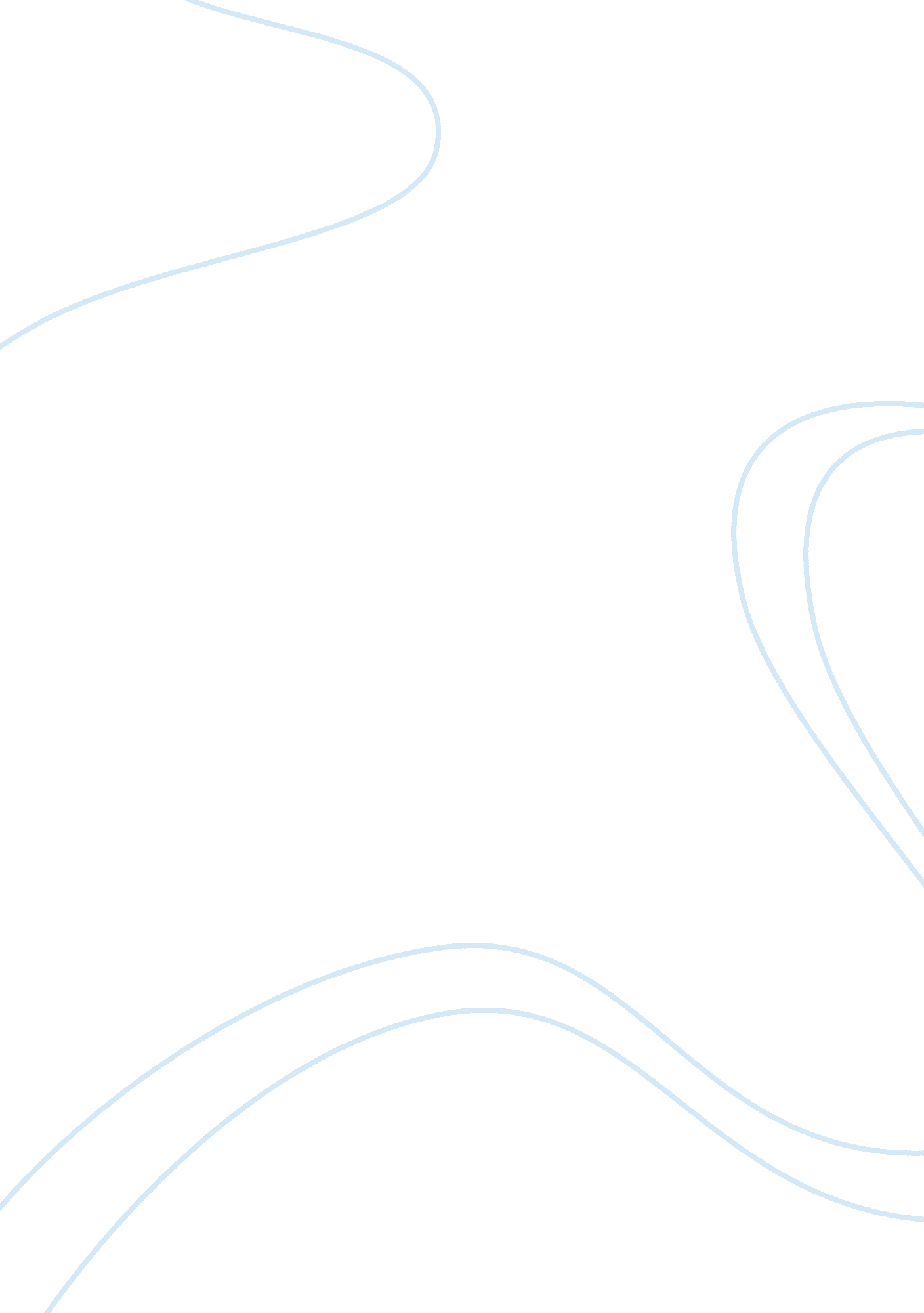 Communication and persuation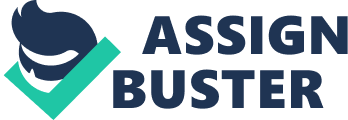 Organizational communication is a subfield of the larger discipline of communication studies. Organizational communication, as a field, is the consideration, analysis, and criticism of the role of communication in organizational contexts. The field traces its lineage through business information, business communication, and early mass communication studies published in the 1930s through the 1950s. Until then, organizational communication as a discipline consisted of a few professors within speech departments who had a particular interest in speaking and writing in business settings. The current field is well established with its own theories and empirical concerns distinct from other fields. Several seminal publications stand out as works broadening the scope and recognizing the importance of communication in the organizing process, and in using the term “ organizational communication”. Nobel Laureate Herbert A. Simon wrote in 1947 about “ organization communications systems”, saying communication is “ absolutely essential to organizations”. W. Charles Redding played a prominent role in the establishment of organizational communication as a discipline. In the 1950s, organizational communication focused largely on the role of communication in improving organizational life and organizational output. In the 1980s, the field turned away from a business-oriented approach to communication and became concerned more with the constitutive role of communication in organizing. In the 1990s, critical theory influence on the field was felt as organizational communication scholars focused more on communication’s possibilities to oppress and liberate organizational members. Some of the main assumptions underlying much of the early organizational communication research were: * Humans act rationally. Some people do not behave in rational ways, they generally have no access to all of the information needed to make rational decisions they could articulate, and therefore will make unrational decisions, unless there is some breakdown in the communication process—which is common. Unrational people rationalize how they will rationalize their communication measures whether or not it is rational. * Formal logic and empirically verifiable data ought to be the foundation upon which any theory should rest. All we really need to understand communication in organizations is (a) observable and replicable behaviors that can be transformed into variables by some form of measurement, and (b) formally replicable syllogisms that can extend theory from observed data to other groups and settings * Communication is primarily a mechanical process, in which a message is constructed and encoded by a sender, transmitted through some channel, then received and decoded by a receiver. Distortion, represented as any differences between the original and the received messages, can and ought to be identified and reduced or eliminated. Organizations are mechanical things, in which the parts (including employees functioning in defined roles) are interchangeable. What works in one organization will work in another similar organization. Individual differences can be minimized or even eliminated with careful management techniques. * Organizations function as a container within which communication takes place. Any differences in form or function of communication between that occurring in an organization and in another setting can be identified and studied as factors affecting the communicative activity. Herbert A. Simon introduced the concept of bounded rationality which challenged assumptions about the perfect rationality of communication participants. He maintained that people making decisions in organizations seldom had complete information, and that even if more information was available, they tended to pick the first acceptable option, rather than exploring further to pick the optimal solution. Through the 1960s, 1970s and 1980s the field expanded greatly in parallel with several other academic disciplines, looking at communication as more than an intentional act designed to transfer an idea. Research expanded beyond the issue of “ how to make people understand what I am saying” to tackle questions such as “ how does the act of communicating change, or even define, who I am? “, “ why do organizations that seem to be saying similar things achieve very different results? ” and “ to what extent are my relationships with others affected by our various organizational contexts? ” In the early 1990s Peter Senge developed new theories on Organizational Communication. These theories were learning organization and systems thinking. These have been well received and are now a mainstay in current beliefs toward organizational communications. Communication Networks: Networks are another aspect of direction and flow of communication. Bavelas has shown that communication patterns, or networks, influence groups in several important ways. Communication networks may affect the group’s completion of the assigned task on time, the position of the de facto leader in the group, or they may affect the group members’ satisfaction from occupying certain positions in the network. Although these findings are based on laboratory experiments, they have important implications for the dynamics of communication in formal organizations. There are several patterns of communication: * “ Chain”, * “ Wheel”, * “ Star”, * “ All-Channel” network, * “ Circle”. The Chain can readily be seen to represent the hierarchical pattern that characterizes strictly formal information flow, “ from the top down,” in military and some types of business organizations. The Wheel can be compared with a typical autocratic organization, meaning one-man rule and limited employee participation. The Star is similar to the basic formal structure of many organizations. The All-Channel network, which is an elaboration of Bavelas’s Circle used by Guetzkow, is analogous to the free-flow of communication in a group that encourages all of its members to become involved in group decision processes. The All-Channel network may also be compared to some of the informal communication networks. If it’s assumed that messages may move in both directions between stations in the networks, it is easy to see that some individuals occupy key positions with regard to the number of messages they handle and the degree to which they exercise control over the flow of information. For example, the person represented by the central dot in the “ Star” handles all messages in the group. In contrast, individuals who occupy stations at the edges of the pattern handle fewer messages and have little or no control over the flow of information. These “ peripheral” individuals can communicate with only one or two other persons and must depend entirely on others to relay their messages if they wish to extend their range. In reporting the results of experiments involving the Circle, Wheel, and Star configurations, Bavelas came to the following tentative conclusions. In patterns with positions located centrally, such as the Wheel and the Star, an organization quickly develops around the people occupying these central positions. In such patterns, the organization is more stable and errors in performance are lower than in patterns having a lower degree of centrality, such as the Circle. However, he also found that the morale of members in high centrality patterns is relatively low. Bavelas speculated that this lower morale could, in the long run, lower the accuracy and speed of such networks. In problem solving requiring the pooling of data and judgments, or “ insight,” Bavelas suggested that the ability to evaluate partial results, to look at alternatives, and to restructure problems fell off rapidly when one person was able to assume a more central (that is, more controlling) position in the information flow. For example, insight into a problem requiring change would be less in the Wheel and the Star than in the Circle or the Chain because of the “ bottlenecking” effect of data control by central members. It may be concluded from these laboratory results that the structure of communications within an organization will have a significant influence on the accuracy of decisions, the speed with which they can be reached, and the satisfaction of the people involved. Consequently, in networks in which the responsibility for initiating and passing along messages is shared more evenly among the members, the better the group’s morale in the long run. Direction of Communication: If it’s considered formal communications as they occur in traditional military organizations, messages have a “ one-way” directional characteristic. In the military organization, the formal communication proceeds from superior to subordinate, and its content is presumably clear because it originates at a higher level of expertise and experience. Military communications also carry the additional assumption that the superior is responsible for making his communication clear and understandable to his subordinates. This type of organization assumes that there is little need for two-way exchanges between organizational levels except as they are initiated by a higher level. Because messages from superiors are considered to be more important than those from subordinates, the implicit rule is that communication channels, except for prescribed information flows, should not be cluttered by messages from subordinates but should remain open and free for messages moving down the chain of command. Juniors should be seen and not heard,” is still an unwritten, if not explicit, law of military protocol. Vestiges of one-way flows of communication still exist in many formal organizations outside the military, and for many of the same reasons as described above. Although management recognizes that prescribed information must flow both downward and upward, managers may not always be convinced that two-wayness should be encouraged. For example, to what extent is a subordinate free to communicate to his superior that he understands or does not understand a message? Is it possible for him to question the superior, ask for clarification, suggest modifications to instructions he has received, or transmit unsolicited messages to his superior, which are not prescribed by the rules? To what extent does the one-way rule of direction affect the efficiency of communication in the organization, in addition to the morale and motivation of subordinates? These are not merely procedural matters but include questions about the organizational climate, or psychological atmosphere in which communication takes place. Harold Leavitt has suggested a simple experiment that helps answer some of these questions. group is assigned the task of re-creating on paper a set of rectangular figures, first as they are described by the leader under one-way conditions, and second as they are described by the leader under two-way conditions. (A different configuration of rectangles is used in the second trial. ) In the one-way trial, the leader’s back is turned to the group. He describes the rectangles as he sees them. No one in the group is allowed to ask questions and no one may indicate by any audible or visible sign his understanding or his frustration as he attempts to follow the leader’s directions. In the two-way trial, the leader faces the group. In this case, the group may ask for clarifications on his description of the rectangles and he can not only see but also can feel and respond to the emotional reactions of group members as they try to re-create his instructions on paper. On the basis of a number of experimental trials similar to the one described above, Leavitt formed these conclusions: 1. One-way communication is faster than two-way communication. 2. Two-way communication is more accurate than one-way communication. 3. Receivers are more sure of themselves and make more correct judgments of how right or wrong they are in the two-way system. 4. The sender feels psychologically under attack in the two-way system, because his receivers pick up his mistakes and oversights and point them out to him. 5. The two-way method is relatively noisier and looks more disorderly. The one-way method, on the other hand, appears neat and efficient to an outside observer. Thus, if speed is necessary, if a businesslike appearance is important, if a manager does not want his mistakes recognized, and if he wants to protect his power, then one-way communication seems preferable. In contrast, if the manager wants to get his message across, or if he is concerned about his receivers’ feeling that they are participating and are making a contribution, the two-way system is better. Interpersonal Communication: Another fact of communication in the organization is the process of face-to-face or interpersonal communication, between individuals. Such communication may take several forms. Messages may be verbal (that is, expressed in words), or they may not involve words at all but consist of gestures, facial expressions, and certain postures (“ body language”). Nonverbal messages may even stem from silence. Managers do not need answers to operate a successful business; they need questions. Answers can come from anyone, anytime, anywhere in the world thanks to the benefits of all the electronic communication tools at our disposal. This has turned the real job of management into determining what it is the business needs to know, along with the who/what/where/when and how of learning it. To effectively solve problems, seize opportunities, and achieve objectives, questions need to be asked by managers—these are the people responsible for the operation of the enterprise as a whole. Ideally, the meanings sent are the meanings received. This is most often the case when the messages concern something that can be verified objectively. For example, “ This piece of pipe fits the threads on the coupling. ” In this case, the receiver of the message can check the sender’s words by actual trial, if necessary. However, when the sender’s words describe a feeling or an opinion about something that cannot be checked objectively, meanings can be very unclear. “ This work is too hard” or “ Watergate was politically justified” are examples of opinions or feelings that cannot be verified. Thus they are subject to interpretation and hence to distorted meanings. The receiver’s background of experience and learning may differ enough from that of the sender to cause significantly different perceptions and evaluations of the topic under discussion. As we shall see later, such differences form a basic barrier to communication. Nonverbal content always accompanies the verbal content of messages. This is reasonably clear in the case of face-to-face communication. As Virginia Satir has pointed out, people cannot help but communicate symbolically (for example, through their clothing or possessions) or through some form of body language. In messages that are conveyed by the telephone, a messenger, or a letter, the situation or context in which the message is sent becomes part of its non-verbal content. For example, if the company has been losing money, and in a letter to the production division, the front office orders a reorganization of the shipping and receiving departments, this could be construed to mean that some people were going to lose their jobs — unless it were made explicitly clear that this would not occur. A number of variables influence the effectiveness of communication. Some are found in the environment in which communication takes place, some in the personalities of the sender and the receiver, and some in the relationship that exists between sender and receiver. These different variables suggest some of the difficulties of communicating with understanding between two people. The sender wants to formulate an idea and communicate it to the receiver. This desire to communicate may arise from his thoughts or feelings or it may have been triggered by something in the environment. The communication may also be influenced by the relationship between the sender and the receiver, such as status differences, a staff-line relationship, or a learner-teacher relationship. Whatever its origin, information travels through a series of filters, both in the sender and in the receiver, and is affected by different channels, before the idea can be transmitted and re-created in the receiver’s mind. Physical capacities to see, hear, smell, taste, and touch vary between people, so that the image of reality may be distorted even before the mind goes to work. In addition to physical or sense filters, cognitive filters, or the way in which an individual’s mind interprets the world around him, will influence his assumptions and feelings. These filters will determine what the sender of a message says, how he says it, and with what purpose. Filters are present also in the receiver, creating a double complexity that once led Robert Louis Stevenson to say that human communication is “ doubly relative”. It takes one person to say something and another to decide what he said. Physical and cognitive, including semantic filters (which decide the meaning of words) combine to form a part of our memory system that helps us respond to reality. In this sense, March and Simon compare a person to a data processing system. Behavior results from an interaction between a person’s internal state and environmental stimuli. What we have learned through past experience becomes an inventory, or data bank, consisting of values or goals, sets of expectations and preconceptions about the consequences of acting one way or another, and a variety of possible ways of responding to the situation. This memory system determines what things we will notice and respond to in the environment. At the same time, stimuli in the environment help to determine what parts of the memory system will be activated. Hence, the memory and the environment form an interactive system that causes our behavior. As this interactive system responds to new experiences, new learnings occur which feed back into memory and gradually change its content. This process is how people adapt to a changing world. Communication Approaches in an Organization: Informal and Formal Communication are used in an organization. Informal communication, generally associated with interpersonal, horizontal communication, was primarily seen as a potential hindrance to effective organizational performance. This is no longer the case. Informal communication has become more important to ensuring the effective conduct of work in modern organizations. Top-down approach: This is also known as downward communication. This approach is used by the Top Level Management to communicate to the lower levels. 